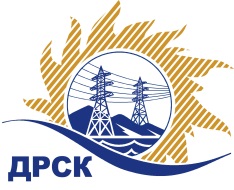 Акционерное Общество«Дальневосточная распределительная сетевая  компания»ПРОТОКОЛ № 785/МТПиР-ВП по выбору победителя открытого электронного запроса предложений на право заключения договора на выполнение работ  «Электролаборатория на базе грузового автомобиля 4х4» филиала ЮЯ ЭС закупка № 2681 повторно раздел 2.2.2. ГКПЗ 2016  ЕИС № 31604337735Форма голосования членов Закупочной комиссии: очно-заочная.ПРИСУТСТВОВАЛИ: 10 членов постоянно действующей Закупочной комиссии ОАО «ДРСК»  2-го уровня.ВОПРОСЫ, ВЫНОСИМЫЕ НА РАССМОТРЕНИЕ ЗАКУПОЧНОЙ КОМИССИИ: Об утверждении результатов процедуры переторжки.Об итоговой ранжировке заявок.О выборе победителя запроса предложений.РЕШИЛИ:По вопросу № 1Признать процедуру переторжки состоявшейсяУтвердить окончательные цены заявок участниковПо вопросу № 2Утвердить итоговую ранжировку заявокПо вопросу № 3 1. Планируемая стоимость закупки в соответствии с ГКПЗ: 5 400 000,00 руб. без учета НДС; 6 372 000,00 руб. с учетом НДСПризнать победителем запроса предложений на право заключения договора поставки «Электролаборатория на базе грузового автомобиля 4х4» для нужд филиала АО «ДРСК» «Южно-Якутские электрические сети» участника, занявшего первое место в итоговой ранжировке по степени предпочтительности для заказчика: ООО "АЛЕРОМ" (109387, Россия, г. Москва, ул. Люблинская, д.40, пом. IV, ком. 6) на условиях: стоимость предложения 6 300 000,00 руб. (цена без НДС: 5 338 983,05 руб.). Завод-изготовитель: Ярославский электромеханический завод. Срок изготовления продукции 30 календарных дней с момента заключения договора. Срок завершения поставки: до 26.12.2016 г. Оплата: авансовые платежи выплачиваются Заказчиком в размере 30% от суммы договора в течение 30 календарных дней с момента заключения договора, окончательный расчет в размере 70% от суммы поставленного товара, производится в течение 30 календарных дней с даты подписания акта сдачи-приемки товара и товарной накладной (ТОРГ-12). На лабораторию установлен гарантийный срок 12 месяцев. По окончании гарантийного срока изготовитель, по желанию заказчика, осуществляет послегарантийное обслуживание поставленной техники. Гарантия на транспортное средство устанавливается в соответствии с сервисной книжкой завода-изготовителя. Срок действия оферты до 28.02.2017 г.Ответственный секретарь Закупочной комиссии 2 уровня  		                                                                М.Г.ЕлисееваЧувашова О.В.(416-2) 397-242г.  Благовещенск«02» декабря 2016№п/пНаименование Участника закупки и его адресОбщая цена заявки до переторжки, руб. Общая цена заявки после переторжки, руб. ООО "АЛЕРОМ" (109387, Россия, г. Москва, ул. Люблинская, д.40, пом. IV, ком. 6)6 300 000,00 руб. (цена без НДС: 5 338 983,05 руб.)Заявка не поступила2.ООО "Энергокомплекс" (603000, Россия, Нижегородская обл., г. Нижний Новгород, ул. Короленко, д. 27, оф. 210)6 320 000,00 руб. (цена без НДС: 5 355 932,20 руб.)Заявка не поступилаМесто в итоговой ранжировкеНаименование и адрес участникаЦена заявки до переторжки, руб.Окончательная цена заявки, руб.1 местоООО "АЛЕРОМ" (109387, Россия, г. Москва, ул. Люблинская, д.40, пом. IV, ком. 6)6 300 000,00 руб. (цена без НДС: 5 338 983,05 руб.)6 300 000,00 руб. (цена без НДС: 5 338 983,05 руб.)2 местоООО "Энергокомплекс" (603000, Россия, Нижегородская обл., г. Нижний Новгород, ул. Короленко, д. 27, оф. 210)6 320 000,00 руб. (цена без НДС: 5 355 932,20 руб.)6 320 000,00 руб. (цена без НДС: 5 355 932,20 руб.)